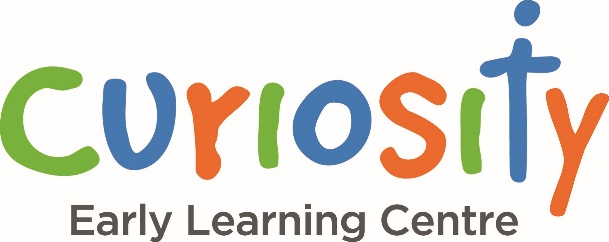 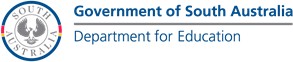 2022 Parent Disclaimer (15 hours of preschool) & Collection of Information (Privacy Statement) Information SheetDisclaimer – Access to no more than 15 hours of Department for Education funded preschoolUnder the State and Australian Government’s Universal Access to Early Childhood  Education  initiative  (Universal  Access), part of the funding obligations for preschool service providers is to ensure that children are not accessing       more than their entitlement of 15 hours per week (or 30 hours per fortnight) to a funded preschool program.Before applying for per capita funding for a child, the service receiving the funding  must  ascertain  from  parents  whether the child is already enrolled to access a funded place at another preschool program (see Schedule 3, Part 3 of the Funding and Service Agreement).To satisfy this requirement, services are required to collect a parent disclaimer as follows:It is recommended that this disclaimer is incorporated or be an addendum to the enrolment form.| Parent Disclaimer (15 hours of preschool)& Collection of Information (Privacy Statement) Information Sheet | September 2020Collection of Information – Privacy Statement (Statement)From the commencement of Term 2, 2013, the Department for Education (the department) will collect personal information on all children attending department preschools and non-government preschool programs that are in receipt of funding through the  Universal  Access  to  Early  Childhood  Education  initiative  (Universal  Access).  Personal information includes the full names of the child and parent/guardian, and the child’s date of birth and residential address. The collection of this information is  subject  to  South  Australian  Government  Information  Privacy Principles that safeguards the privacy of individuals.The primary purpose for collecting this level of information is to ensure that preschool children enrolled in multiple early childhood services do not receive more than their funded entitlement to preschool (equivalent to 15 hours per week over 40 weeks) in accordance with Schedule 2 of the Universal Access Funding and Service Agreement.The purpose of the Collection of Information  –  Privacy Statement is  to  advise  parents  or  guardians  that  some of the personal information they provide when enrolling their child in the preschool program will be shared with the department. It also describes how this personal information will be used and how their privacy will be protected. The personal information that will be collected by the department from your organisation is identified in the Statement. There will of course continue to be other data collected about each child, for example  the  weekly  hours  of  enrolment and attendance at preschool. Any preschool data that is collected in the Annual Census of Children’s Services and shared with the Australian Government will not contain any information that could identify an individual child or parent/guardian.The ‘Collection of Information – Privacy  Statement’ must be brought to the attention of parents or guardians  and        a signed copy verifying the information is to be retained by the service. To satisfy this requirement,  it  is  recommended that the ‘Collection of Information – Privacy Statement’ is attached to the enrolment form as an addendum.From July 2013, the Non–Government Preschool Data System (NGPDS) will be used for the collecting of data including the the department's Annual Census of Children’s Services.If you require any further information or advice, please telephone the Universal Access team via:education.ecsupport@sa.gov.au| Parent Disclaimer (15 hours of preschool)& Collection of Information (Privacy Statement) Information Sheet | September 2020COLLECTION OF INFORMATION PRIVACY STATEMENTThe  Department  for  Education  (the  department),  on  behalf  of  the  South  Australian  and   Australian Governments, provides our service with funding to support the provision of  a  preschool  program  for  children  in their year before full time schooling. As part of this arrangement, the department requires this service to provide information about your child for funding assessment and reporting purposes. Personal information that we are required to submit to the department for children accessing the preschool program is as follows:Full Name of Child Child’s GenderChild’s Date of BirthUsual Residential Address of ChildFull Name of Child’s Parent(s)/Guardian(s)INFORMATION PRIVACY STATEMENTThe department is committed to respecting the confidentiality of information provided by this service about children and their parent(s) or guardian(s), for example, information requested on child enrolment forms.Some of the information requested in this form is to enable the department to:assess and to provide all preschool funding entitlements (under the provisions of the Universal Access to Early Childhood Education Funding and Service Agreement)collect necessary statistical information and undertake analysis of the composition of the child populationmeet reporting requirements, including to the Australian Government.If organisations are contracted on behalf of the department  to  undertake  tasks  that  require  access  to enrolment data, the contract(s) between the department and those organisations will include strict confidentiality and disposal provisions.Only  unidentifiable  data  is  reported  to   the   Australian   Government.   In   accordance   with   the   South   Australian   Government   Information   Privacy   Principles,   no    personal  information  is  reported  publicly  that  could  identify individuals.    Further    information     about     the     Information     Privacy     Principles     can     be found at: http://www.archives.sa.gov.au/privacy/principles.htmlThe information collected  in  enrolment  forms  provided  to  the  department  is  stored  securely  in  the  department's databases. The management of this information is governed by State and the department's policies to ensure the information is used only for the purposes stated above and is secure, private and confidential. The disclosure of personal information held by Government is regulated by the ‘Information Privacy Principles’ (see reference above). Unless required to do so by a  law  of  the  State  or  Australian  Government,  as  otherwise  permitted by the Information Privacy Principles or in accordance with the information sharing guidelines, the department will not otherwise disclose the information to others without your consent.| Parent Disclaimer (15 hours of preschool)& Collection of Information (Privacy Statement) Information Sheet | September 2020